附件2：西北农林科技大学研究生会各部门招新QQ群二维码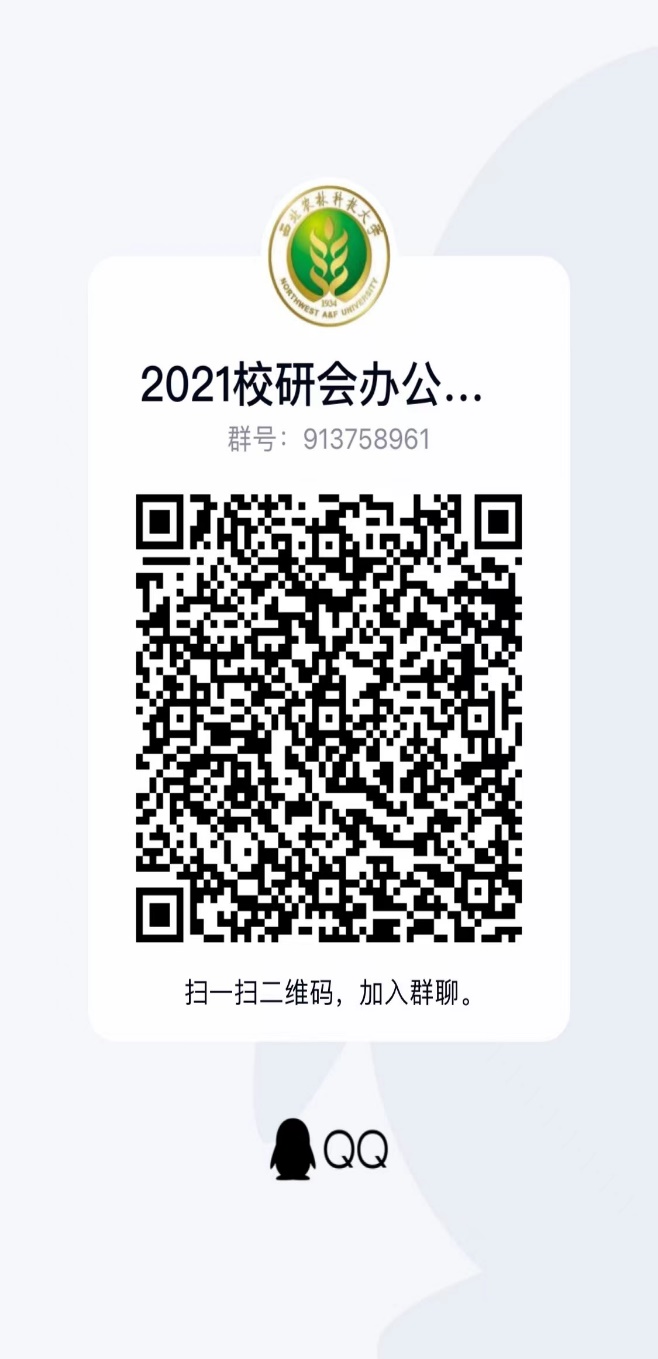 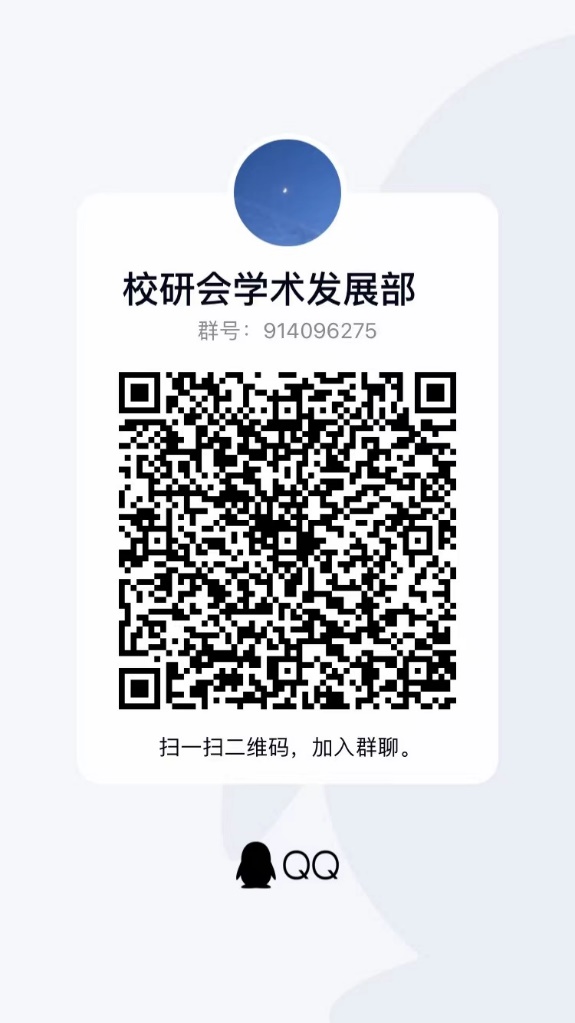 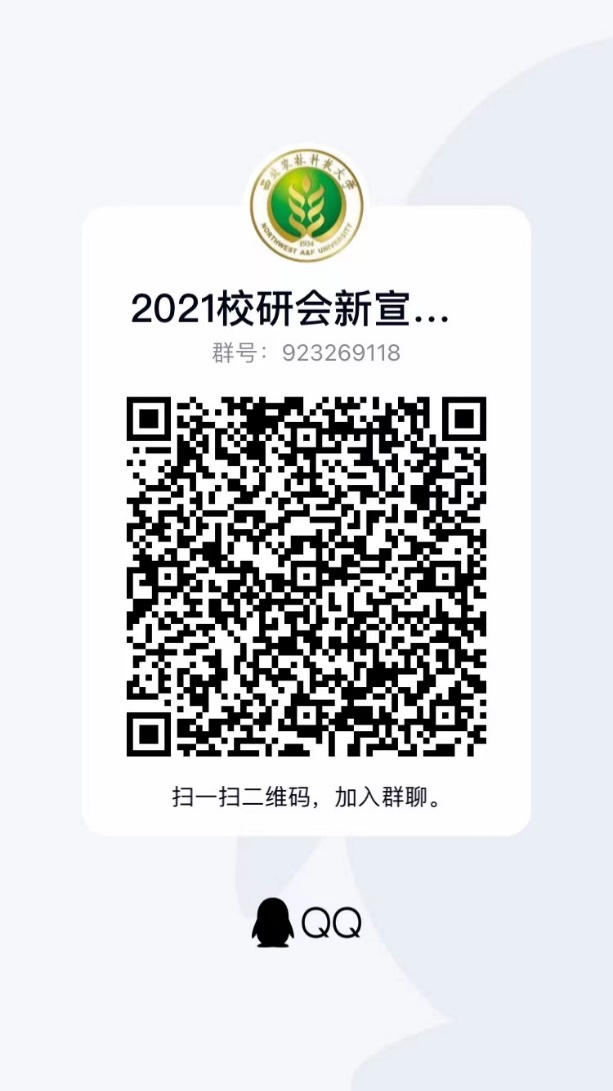 办公室         学术发展部         新宣部群号：913758961    群号：914096275     群号：923269118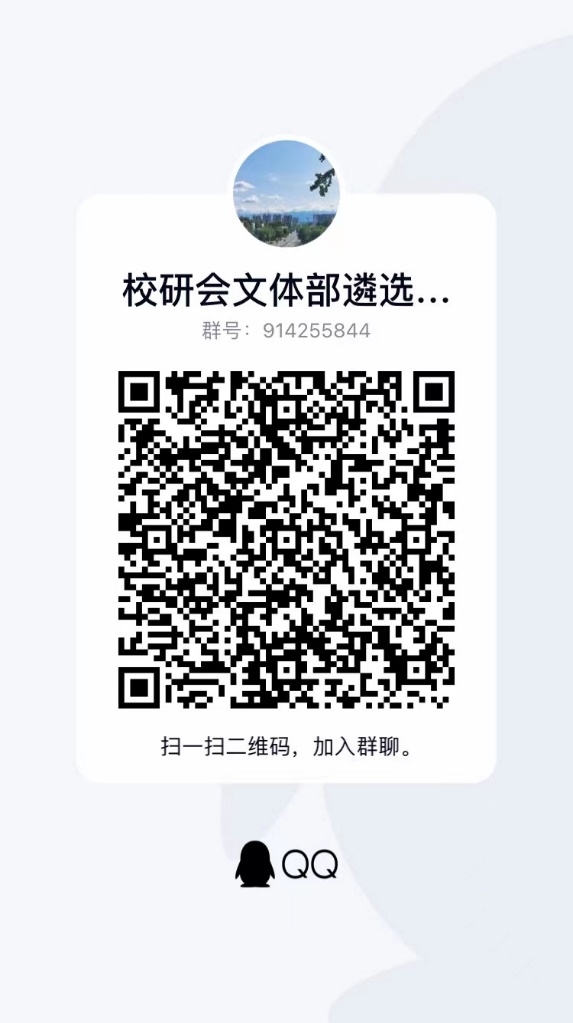 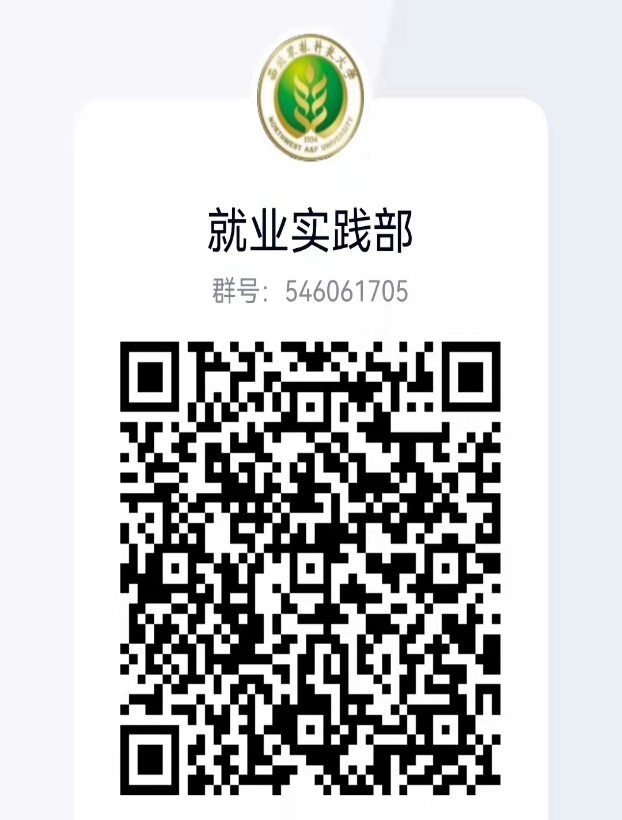 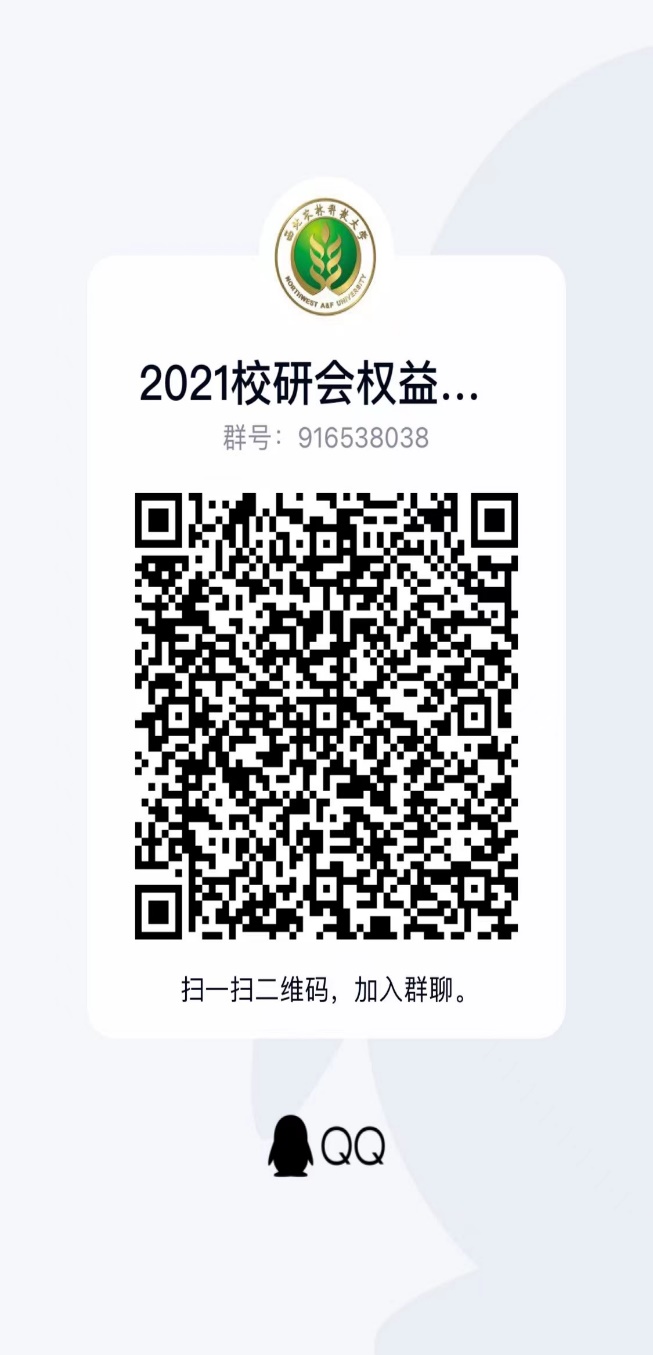 文体部         就业实践部       权益心理部群号：914255844    群号：546061705     群号：916538038